Государственное бюджетное общеобразовательное учреждение «Центр образования «Эрудит»Открытый урокв 1 «Ж» классена тему: «РНС «Рукавичка»                                                                            17.02.2023 г.                                                               Подготовил учитель                                                                 начальных классов:                                                                          Джанаева А.Р.
Владикавказ, 2023 г.Дата: 17.02.2023 г.Тема: «РНС «Рукавичка»Цель урока: продолжить знакомство с русской народной сказкой «Рукавичка».Задачи:обучать плавному, выразительному, осознанному чтению целыми словами;учить соотносить иллюстрацию с содержанием текста;учить пересказывать сказку на основе самостоятельно построенной схемы-цепочки; определять главную мысль сказки; отвечать на поставленные вопросы учеников и учителя; развивать речь, мышление.Ход урока:Организационный момент.Мотивация и артикуляционная гимнастика.- Прочитайте стихотворение…Чтоб умным человеком стать-Учись читать, учись читать.И помни: каждый ученикНе может жить без добрых книг. (слайд 1)- Для чего нужны уроки чтения в школе?- Чему мы учимся на уроках литературного чтения? (Учимся плавному, красивому чтению, работать с текстом, выражать свои мысли)Актуализация знаний. Постановка целей урока.Пословица:«Дружба да братство дороже всякого богатства». (слайд 2)- Как вы думаете, что такое дружба?- Разгадайте ребус для того, чтобы узнать тему сегодняшнего урока. Название вы прочтете по первым буквам изображенных предметов.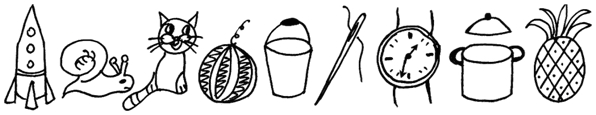 (слайд 3)Ответ: рукавичка.- Правильно. Тема нашего сегодняшнего урока «Рукавичка».- Как вы думаете, какую цель мы поставим на сегодняшний урок литературного чтения?- Кто докажет, что «Рукавичка» – это сказка?- Кто помнит, какая это сказка: авторская или народная? Какие сказки мы называем русскими народными? Какие – авторскими? Какие ещё русские народные сказки вы знаете? - А какую сказку читали на прошлом уроке? («Теремок»)Работа по теме урока.а) Чтение по ролям. б) - Ответьте на вопросы на вопросы:- Кто обронил рукавичку?- Кто первым стал жить в рукавичке?- Почему звери были вынуждены покинуть свой домик?- Назовите героев сказки «Рукавичка» по порядку.Национально-региональный компонент.(название зверей на осетинском языке) (слайды 4-8)(межпредметная связь с осетинским языком)в) Игра «Найди нужный сюжет в сказке». (слайд 10)Показывая иллюстрации, дети зачитывают нужный сюжет в учебнике. (слайды 10-13)Когда дед вернулся за рукавичкой.Кто пришёл первым?Когда звери разбежались.Тот, кто пришёл после зайца.- Ребята, сегодня к нам на урок пришли гости. Внимательно послушайте их разговор.Разыгрывается проблемный диалог1 лисичка: - Привет!2 лисичка: - Привет! Как тебя зовут?1 лисичка: - Меня зовут Лисичка-сестричка. А тебя как?2 лисичка (удивлённо) - Как?! И меня зовут Лисичка-сестричка!1 лисичка (с возмущением): - Удивительно! А где ты живёшь?2 лисичка: - Я живу в сказке «Теремок». А ты где?1 лисичка: - А я живу в сказке «Рукавичка»!2 лисичка: (удивлённо) - Ничего не понимаю! Что же получается? Мы с тобой одинаковые героини разных сказок?!!!- Как вы думаете, в чем сходство и различие сказок «Теремок» и «Рукавичка»?  Физминутка(Учитель называет разных животных. Ребята приседают, если такие есть в сказке «Рукавичка»)Корова, сорока, мышка, медведь, белка, лисичка, обезьяна, зайка, слон, синица, лягушка, волк, воробей, кабан.  Закрепление изученного.а) Приём «Верные и неверные утверждения». - Ребята мы сейчас с вами поиграем в игру «Да, нет». Я вам буду говорить высказывания, а вы если согласны с этим высказыванием хлопаете в ладоши, если нет – топаете ногами.- Обронил рукавичку дед.- Первым стала жить в рукавичке лягушка-попрыгушка.- Первой стала жить мышка-поскребушка.- Последним жить в рукавичку пришел медведь.- Дед не нашел рукавичку.- Волчок-серый бочек пришёл в рукавичку после кабана - клыкана.б) Работа для первого, второго и третьего ряда. (слайд 14)- Первый ряд отгадывает описание первого животного, второй ряд отгадывает описание второго животного и третий ряд отгадывает описание третьего животного. (межпредметная связь с окружающим миром)«Это животное очень красивое животное. У неё мягкая и пушистая шёрстка, которая может быть от серо-жёлтого до огненно-рыжего. Хвост очень пушистый и красивый. Мордочка длинная и узкая. Нюх развит очень хорошо. Она чувствует все запахи и может по запаху найти, куда убежал заяц или мышка.» (Лиса) (слайд 15)«Это дикое животное. Весной и летом шуба на них серая с рыжевато-бурыми оттенками. Уши у него длинные, а хвост пушистый и коротенький. Задние лапы длиннее передних. Во время прыжка он выбрасывает вперед сначала задние ноги, а потом передние. Поэтому заяц легко взбегает на горку, а вот спуститься ему гораздо труднее.» (Заяц) (слайд 16)«Это животное несмотря на свои размеры, ловкое и подвижное. Питается он разнообразно и растительной пищей, и так же поедает насекомых, мелких животных и птиц. Любит полакомиться мёдом. Зимой спит.» (Медведь) (слайд 17)в) Творческое задание «А что, если…?» (слайд 18)Предлагаю вам разобрать несколько нетрадиционных ситуаций.- А что, если мышка-поскребушка не пустила бы лягушку-попрыгушку в рукавичку?- А что, если лисичка – сестричка оказалась бы хитрой и коварной?- А что, если бы собачка не побежала искать рукавичку?г) Работа с загадками.- Ребята, а кто вспомнит, как называется раздел, который мы сейчас проходим? (Сказки, загадки, небылицы).- Задание будет связано с загадками и нам надо их отгадать. Отгадками будут рифмующиеся слова.- Кто помнит, что такое рифма?Как-то раз в лесу густомВырос домик под... (кустом).Рада мышка-поскребушкаИ зеленая... (лягушка).Рад и побегайчик,Длинноухий... (зайчик).Ничего, что ростом малМеховой домишко, —И кабан туда попал,И лиса, и... (мишка).Всем хватило места в нем.Вот какой чудесный... (дом).Дзинь-ля-ля — поет синичка!Это сказка... («Рукавичка»).Подведение итогов урока.- С какой сказкой познакомились?- Найдите среди списка пословиц ту, которая больше подходит к сказке.Не учись разрушать, а учись строить.Сила сломит всё, а ум – силу.Жить – Родине служить.Учение – свет, а неученье – тьма.В тесноте, да не в обиде.- Чему учит сказка «Рукавичка»?Рефлексия.- Оцените свою работу на уроке.- Если у вас возникали затруднения и было непонятно на уроке, поднимите смайлик красного цвета. Если у вас остались некоторые вопросы – поднимите смайлик жёлтого цвета. И если вам всё было понятно на уроке и не осталось вопросов – поднимите смайлик зелёного цвета.- Молодцы, ребята! Вы очень хорошо работали на уроке. Спасибо. Давайте похлопаем друг другу.